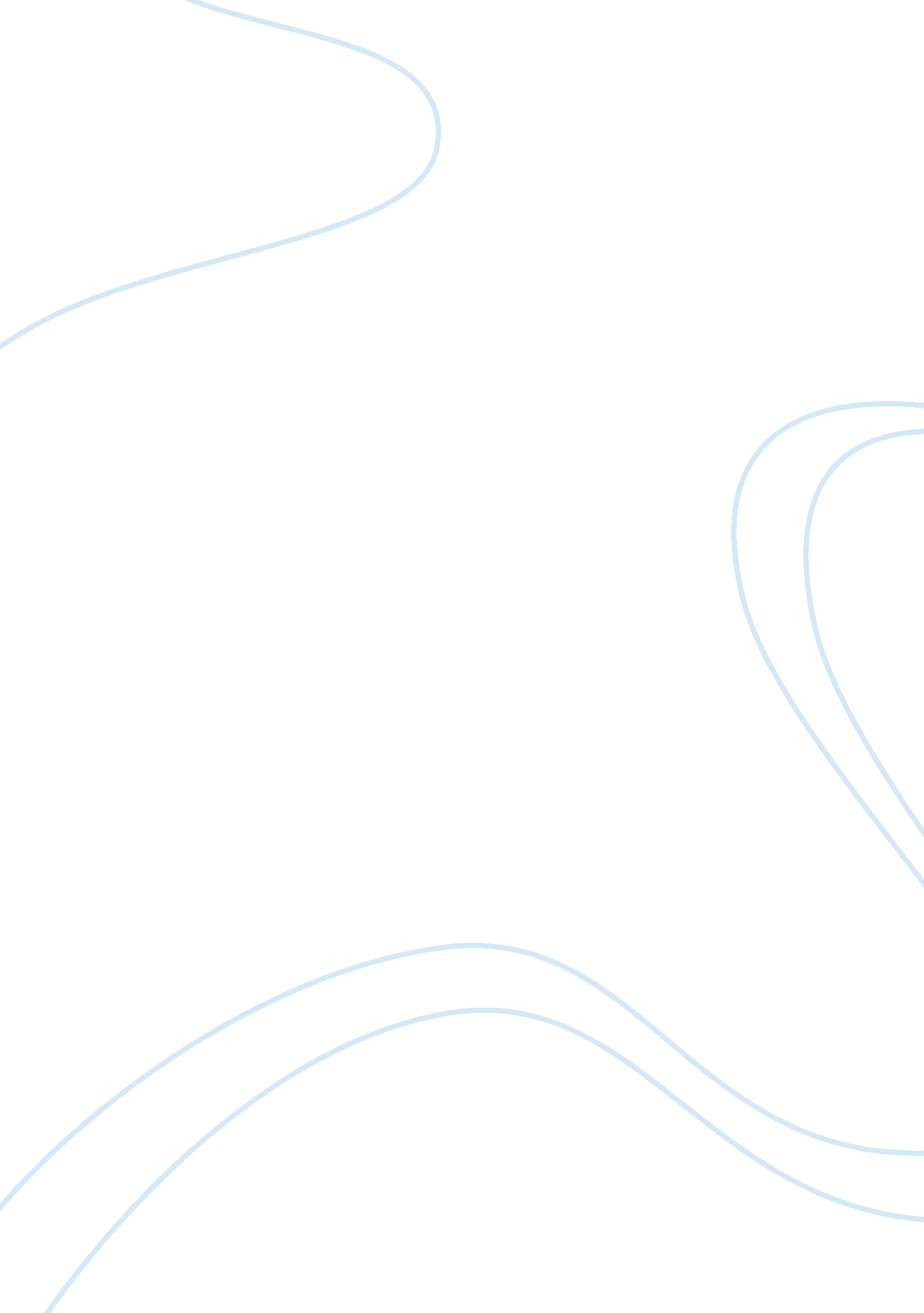 Based on the issue of ways in which the internet has changed political interactio...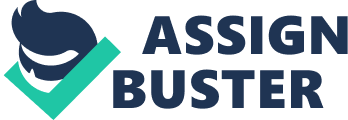 The advancement of technology has opened new horizons and has completely reformed the life of mankind. The advent of internet was a paradigm shift for everyone; it has transformed the conventional way of communication. Internet is global meeting place which ensures efficient and effective flow of information. Era we are living in, is marked by the prevailing influence of internet. Although internet has bestowed us with countless blessings but these blessings are continuously improving every moment. 
Internet has still got great potential and still can offer a lot. Therefore, internet has offered many services like ease of communication, information flow, entertainment and advent of e-commerce. The foremost and main services provided by internet are the ease of communication in every walk of life. It is one of the few endowments of scientific knowledge that have helped ameliorate the global political interactions. The political sphere of interaction has changed immensely worldwide through internet. The term ‘ democracy’ has taken a more direct and greater meaning now. 
Countries like Bangladesh, Pakistan, Egypt and Libya are the clear examples of prevailing political instability and the warfare, which more or less has been worsened by the inappropriate and over use of internet; and has affected the political position of these countries globally. Today, nothing is hidden; a single weird movement in a country is spread throughout the world like a wildfire. Perhaps, internet has more often than not steered the country into a more depressing abyss. 
The countries have never faced such an adverse condition in past, though there were countries who had political instability, faced battles and even wars; but what was different? The difference this time has been internet. Where media is somewhat controlled and is censored by the government depending on scenarios, internet has been flooded with blatant proofs. Furthermore, any sort of news spreads like a wild fire because of the extensive social networking mediums such as facebook, twitter etc. 
Media in general, cannot talk much about the inside news because of the fact that such news is censored. However, internet –specifically YouTube and face book, have been filled with the proof of terrorism, extremists, unethical conducts of our leaders, which otherwise in media have been either deleted or censored. This has overall led to a change in general awareness of people who were aloof to such acts. Now there is active resistance to its activities and has led to much more accountability. 
On the other hand, internet is also used for purposes to malign noble activities as well. Impressionable people take bait to such ideas and are lead astray into activities which lead them and overall the country into more problems. Examples can be drawn from places such as the low profile websites which promotes terrorism and religious extremist. These websites and videos target naïve youth who end up in mercy of such perpetrators and aide them in their activities. That has caused much upheaval and problems in country. This terrorism is not confined to third world countries only, but the terrorist attacks have been spread in countries like Norway; which is one of the developed countries of the world. The news of July 2011 attack in Norway spread like fire through television as well as through internet to every corner of the world; which is affecting political stability of Norway, along with its neighboring countries 
At the end, one can argue that internet has been both a blessing and a curse for the nations. But then again, the technology itself is harmless, but the people harnessing its power are not. 